graduate COMMITTEE 
curriculum PROPOSAL FORM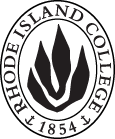 Cover page						Scroll over blue text to see further instructionsC. Program Proposals
D. SignaturesChanges that directly impact more than one department/program MUST have the signatures of all relevant department chairs, program directors, and relevant dean (e.g. when creating/revising a program using courses from other departments/programs). Proposals that do not have appropriate approval signatures will not be considered. Type in name of person signing and their position/affiliation.Send electronic files of this proposal and accompanying catalog copy to graduatecommittee@ric.edu and a printed or electronic signature copy of this form to the current Chair of Graduate Committee. Check Graduate Committee website for due dates.D.1. Approvals:   required from programs/departments/deans who originate the proposal.  may include multiple departments, e.g., for joint/interdisciplinary prposals. D.2. Acknowledgements: REQUIRED from OTHER PROGRAMS/DEPARTMENTS IMPACTED BY THE PROPOSAL. SIGNATURE DOES NOT INDICATE APPROVAL, ONLY AWARENESS THAT THE PROPOSAL IS BEING SUBMITTED.  List all other programs and departments affected by this proposal.  Signatures from these departments are required in the signature section. CONCERNS SHOULD BE BROUGHT TO THE GRADUATE COMMITTEE MEETING FOR DISCUSSION. A.1. Course or programB.A./M.A. in Justice studiesB.A./M.A. in Justice studiesB.A./M.A. in Justice studiesB.A./M.A. in Justice studiesB.A./M.A. in Justice studiesReplacing A.2. Proposal type  | revision |    | revision |    | revision |    | revision |    | revision |  A.3. OriginatorJill HarrisonJill HarrisonHome departmentHome departmentSociologySociologyA.4. Rationale/ContextThe purpose of this proposal is to change the G.P.A. requirement from 3.5 to 3.0 for students who wish to pursue the B.A./M.A. program.  Lowering the G.P.A. requirement will align the Justice Studies B.A./M.A. program with similar programs at the College.  For example, the Math Department’s B.A./M.A. program requires a 3.0 G.P.A., and we wish to populate this new graduate program with qualified students with this modification. The G.P.A. requirement for students who have completed a B.A. is 3.0, so this change does not hold the B.A. student to a higher standard than those currently accepted into the graduate program.The purpose of this proposal is to change the G.P.A. requirement from 3.5 to 3.0 for students who wish to pursue the B.A./M.A. program.  Lowering the G.P.A. requirement will align the Justice Studies B.A./M.A. program with similar programs at the College.  For example, the Math Department’s B.A./M.A. program requires a 3.0 G.P.A., and we wish to populate this new graduate program with qualified students with this modification. The G.P.A. requirement for students who have completed a B.A. is 3.0, so this change does not hold the B.A. student to a higher standard than those currently accepted into the graduate program.The purpose of this proposal is to change the G.P.A. requirement from 3.5 to 3.0 for students who wish to pursue the B.A./M.A. program.  Lowering the G.P.A. requirement will align the Justice Studies B.A./M.A. program with similar programs at the College.  For example, the Math Department’s B.A./M.A. program requires a 3.0 G.P.A., and we wish to populate this new graduate program with qualified students with this modification. The G.P.A. requirement for students who have completed a B.A. is 3.0, so this change does not hold the B.A. student to a higher standard than those currently accepted into the graduate program.The purpose of this proposal is to change the G.P.A. requirement from 3.5 to 3.0 for students who wish to pursue the B.A./M.A. program.  Lowering the G.P.A. requirement will align the Justice Studies B.A./M.A. program with similar programs at the College.  For example, the Math Department’s B.A./M.A. program requires a 3.0 G.P.A., and we wish to populate this new graduate program with qualified students with this modification. The G.P.A. requirement for students who have completed a B.A. is 3.0, so this change does not hold the B.A. student to a higher standard than those currently accepted into the graduate program.The purpose of this proposal is to change the G.P.A. requirement from 3.5 to 3.0 for students who wish to pursue the B.A./M.A. program.  Lowering the G.P.A. requirement will align the Justice Studies B.A./M.A. program with similar programs at the College.  For example, the Math Department’s B.A./M.A. program requires a 3.0 G.P.A., and we wish to populate this new graduate program with qualified students with this modification. The G.P.A. requirement for students who have completed a B.A. is 3.0, so this change does not hold the B.A. student to a higher standard than those currently accepted into the graduate program.The purpose of this proposal is to change the G.P.A. requirement from 3.5 to 3.0 for students who wish to pursue the B.A./M.A. program.  Lowering the G.P.A. requirement will align the Justice Studies B.A./M.A. program with similar programs at the College.  For example, the Math Department’s B.A./M.A. program requires a 3.0 G.P.A., and we wish to populate this new graduate program with qualified students with this modification. The G.P.A. requirement for students who have completed a B.A. is 3.0, so this change does not hold the B.A. student to a higher standard than those currently accepted into the graduate program.A.5. Student impactThis M.A. program is new, in its first semester. Currently we are recruiting qualified undergraduates in the Justice Studies Major (of whom we have over 400) to consider the B.A./M.A. option. We are aware of potentially qualified students in the B.A. program who do not meet the 3.5 G.P.A. requirement. When we looked at potential candidates for the B.A./M.A. program in September 2017, 59 currently enrolled Justice Studies Majors have a 3.0 and would be eligible for the B.A./M.A. option.This M.A. program is new, in its first semester. Currently we are recruiting qualified undergraduates in the Justice Studies Major (of whom we have over 400) to consider the B.A./M.A. option. We are aware of potentially qualified students in the B.A. program who do not meet the 3.5 G.P.A. requirement. When we looked at potential candidates for the B.A./M.A. program in September 2017, 59 currently enrolled Justice Studies Majors have a 3.0 and would be eligible for the B.A./M.A. option.This M.A. program is new, in its first semester. Currently we are recruiting qualified undergraduates in the Justice Studies Major (of whom we have over 400) to consider the B.A./M.A. option. We are aware of potentially qualified students in the B.A. program who do not meet the 3.5 G.P.A. requirement. When we looked at potential candidates for the B.A./M.A. program in September 2017, 59 currently enrolled Justice Studies Majors have a 3.0 and would be eligible for the B.A./M.A. option.This M.A. program is new, in its first semester. Currently we are recruiting qualified undergraduates in the Justice Studies Major (of whom we have over 400) to consider the B.A./M.A. option. We are aware of potentially qualified students in the B.A. program who do not meet the 3.5 G.P.A. requirement. When we looked at potential candidates for the B.A./M.A. program in September 2017, 59 currently enrolled Justice Studies Majors have a 3.0 and would be eligible for the B.A./M.A. option.This M.A. program is new, in its first semester. Currently we are recruiting qualified undergraduates in the Justice Studies Major (of whom we have over 400) to consider the B.A./M.A. option. We are aware of potentially qualified students in the B.A. program who do not meet the 3.5 G.P.A. requirement. When we looked at potential candidates for the B.A./M.A. program in September 2017, 59 currently enrolled Justice Studies Majors have a 3.0 and would be eligible for the B.A./M.A. option.This M.A. program is new, in its first semester. Currently we are recruiting qualified undergraduates in the Justice Studies Major (of whom we have over 400) to consider the B.A./M.A. option. We are aware of potentially qualified students in the B.A. program who do not meet the 3.5 G.P.A. requirement. When we looked at potential candidates for the B.A./M.A. program in September 2017, 59 currently enrolled Justice Studies Majors have a 3.0 and would be eligible for the B.A./M.A. option.A.6. Impact on other programsnonenonenonenonenonenoneA.7. Resource impactFaculty PT & FT: A.7. Resource impactLibrary:A.7. Resource impactTechnologyA.7. Resource impactFacilities:A.7. Resource impactPromotion/ Marketing needs A.8. Semester effective Fall 2018A.9. Rationale if sooner than next fallA.9. Rationale if sooner than next fallOld (for revisions only)New/revisedC.1. EnrollmentsC.2. Admission requirementsB.A./M.A. Admissions Option
Students matriculated in the Rhode Island College undergraduate justice studies major may apply for a combined B.A./M.A. option. Such students will apply after completing 75 credits, including at least 20 credits in courses counted towards the Justice Studies major, and must have a minimum G.P.A. of 3.5. Application requirements include all of those listed above; however, the GRE may be waived for B.A./M.A. applicants. B.A./M.A. students are permitted to count 9 graduate credits towards their undergraduate requirements.B.A./M.A. Admissions Option
Students matriculated in the Rhode Island College undergraduate justice studies major may apply for a combined B.A./M.A. option. Such students will apply after completing 75 credits, including at least 20 credits in courses counted towards the Justice Studies major, and must have a minimum G.P.A. of 3.0. Application requirements include all of those listed above; however, the GRE may be waived for B.A./M.A. applicants. B.A./M.A. students are permitted to count 9 graduate credits towards their undergraduate requirements.C.3. Retention requirementsC.4. Course requirements for each program optionC.5. Credit count for each program optionC.6. Requirement for thesis, project, or comprehensive exam C.7. Other changes if anyINSTRUCTIONS FOR PREPARING THE CATALOG COPY:  The proposal must include all relevant pages from the college catalog, and must show how the catalog will be revised.  (1) Go to the “Forms and Information” page on the Graduate Committee website. Scroll down until you see the Word files for the current catalog. (2) Download ALL catalog sections relevant for this proposal, including course descriptions and/or other affected programs.  (3) Place ALL relevant catalog copy into a single file.  Put page breaks between sections and delete any catalog pages not relevant for this proposal. (4) Using the track changes function, revise the catalog pages to demonstrate what the information should look like in next year’s catalog.  (5) Check the revised catalog pages against the proposal form, especially making sure that program totals are correct if adding/deleting course credits.  NamePosition/affiliationSignatureDateJill HarrisonProgram Director of Justice StudiesMikaila ArthurChair of  SociologyEarl Simson Dean of  Arts and SciencesNamePosition/affiliationSignatureDateTab to add rows